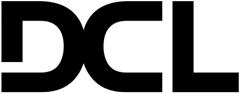 Карта организации ООО «ДСЛ»Генеральный директор                                                                     Буданова М.О.№ п/пНаименованиеСведения1Организационно-правовая форма и полное фирменное наименование организацииОбщество с ограниченной ответственностью «ДСЛ»2Краткое фирменное наименование организацииООО «ДСЛ»3ОГРН, дата внесения записи в ЕГРЮЛ 1107746482238 от 11.06.2010г.4ИНН 77256966605КПП 7751010016ОКПО668529927Наименование, адрес и код ИФНС, в которой Участник стоит на налоговом учете.Межрайонная инспекция Федеральнойналоговой службы № 46 по г. Москве125373, г. Москва, Походный проезд,домовладение 3, стр.28Юридический адрес141009, Московская область, г. Мытищи, Олимпийский проспект,дом 10, строение 1, офис 1019Фактическое место нахождения 308009, г. Белгород, ул. Железнодорожная, д. 8А10Банковские реквизиты Банк: ПАО СБЕРБАНКРасчетный счет: 40702810738000109814БИК: 044525225Корр. счет: 30101810400000000225Банк: АО «АЛЬФА-БАНК»Расчетный счет: 40702810202620006669БИК: 044525593Корр. счет: 30101810200000000593Банк: ФИЛИАЛ ЦЕНТРАЛЬНЫЙПАО БАНКА «ФК ОТКРЫТИЕ»Расчетный счет: 40702810202070002131БИК: 044525297Корр. счет: 3010181094525000029711Фамилия, Имя и Отчество руководителя, имеющего право подписи согласно учредительным документамГенеральный директор Буданова Мария Олеговна, действует на основании Устава